作 者 推 荐艾拉·莱文（Ira Levin）作者简介：艾拉·莱文（Ira Levin）是《纽约时报》（New York Times）畅销书《罗斯玛丽的婴儿》（Rosemary’s Baby）、《斯泰普福德镇的完美女人（复制娇妻）》（The Stepford Wives）、《巴西来的男孩》（The Boys from Brazil）、《死前之吻》（A Kiss Before Dying）和《银色猎物》（Sliver）的作者，这些小说都被改编成电影搬上了大银幕。他还创作了舞台剧《死亡陷阱》（Deathtrap），该剧成为百老汇历史上持续演出时间最长的惊悚话剧。他曾两次获得埃德加·爱伦·坡奖。他目前居住在纽约市。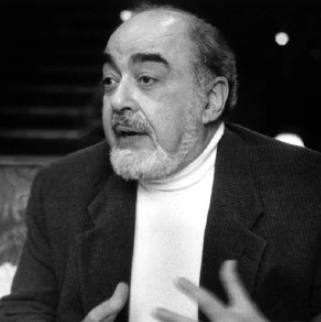 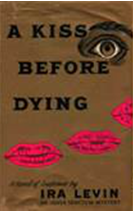 中文书名：《死前之吻》英文书名：A KISS BEFORE DYING作    者：Ira Levin出 版 社：Impress Mystery代理公司：WME/ANA/Lauren页    数：260页出版时间：1953年代理地区：中国大陆、台湾审读资料：电子稿类    型：惊悚悬疑内容简介：本书是一部现代经典之作，通过探索犯罪心理过程，树立了推理和悬疑小说创作及其写作技巧的新标杆。后来的畅销小说作家艾拉·莱文凭借《死前之吻》一书完成了一次精彩的亮相，不仅获得了如潮的好评，还荣获了爱伦坡奖，这部小说还为推理和悬疑小说创作及其写作技巧树立起一个新的标杆。小说讲述了一个震撼人心的故事：一个年轻人不择手段地——甚至不惜谋杀——达成自己的目的，完成自己的梦想和计划。他很有魅力，形象佳，头脑好。但他有一个问题：她的名字叫做多萝西（Dorothy），她很爱他，而且怀孕了。特殊问题特殊对待。但是，也许他可以逍遥法外……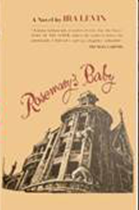 中文书名：《罗斯玛丽的婴儿》英文书名：ROSEMARY'S BABY作    者：Ira Levin出 版 社：Impress Mystery代理公司：WME/ANA/Lauren页    数：282页出版时间：1967年月代理地区：中国大陆、台湾审读资料：电子稿类    型：惊悚悬疑内容简介：罗斯玛丽·伍德豪斯（Rosemary Woodhouse）随她的丈夫盖伊（Guy）一起搬到了布拉姆福德（Bramford），这是位于纽约市的一座名声不佳的老旧公寓，住在这里的大部分是上了年纪的居民。盖伊是一位演员，但他的事业发展得很不顺利。他们的邻居罗曼（Roman）和米妮·卡斯塔韦（Minnie Castavet）很快就开始来打听他们家的事情，并对他们搬到这里表示欢迎，虽然罗斯玛丽觉得他们很奇怪，还经常听到奇怪的声音，因此不太喜欢这里，但她的丈夫很喜欢这对老夫妻。就在盖伊在百老汇获得一个好角色后不久，罗斯玛丽就怀孕了。卡斯塔韦家的老两口很关心她的身体健康。罗斯玛丽越来越不舒服，也越发被孤立，她开始怀疑，卡斯塔韦家的人所处的社交圈另有隐情……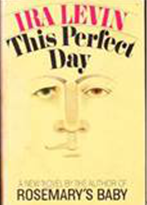 中文书名：《这完美的一天》英文书名：THIS PERFECT DAY作    者：Ira Levin出 版 社：Impress Mystery代理公司：WME/ANA/Lauren页    数：280页出版时间：1970年月代理地区：中国大陆、台湾审读资料：电子稿类    型：惊悚悬疑内容简介：《罗斯玛丽的婴儿》的作者艾拉·莱文又为读者带来一部崭新的作品，用只有他才能写出来的故事带领读者踏上一段毛骨悚然的未来之旅。本书和安东尼·伯吉斯（Anthony Burgess）的《发条橙》（A Clockwork Orange）及奥尔德斯·赫胥黎（Aldous Huxley）的《勇敢新世界》（Brave New World）一起并列为反乌托邦杰作之一，艾拉·莱文未来的可怕一瞥直到出版四十年之后依然吸引着读者。故事的背景是一个看似完美的国际化社会，其决定性的特征便是一致性：全世界只使用一种语言，所有民族都被优生学融合为一个名叫“家庭”的民族。全世界都被一台名为UniComp的中央计算机所掌控，它控制着地球表面的每一个人类，定期给所有人类进行注射，将其麻醉，让他们永远也无法实现自身作为人类的潜力，却永远满足与配合。计算机会告诉他们在哪儿生活，在什么时间吃饭，和谁结婚，什么时候繁衍后代。就连大自然的基本实事都要受制于UniComp的意志——这里的男人部长胡须，女人不长乳房，只有在夜晚才会下雨。《这完美的一天》是艾拉·莱文的代表作之一，它向读者展现了一个科幻小说史上出类拔萃的恐怖未来景象。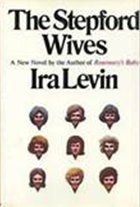 中文书名：《斯泰普福德镇的完美女人（复制娇妻）》英文书名：THE STEPFORD WIVES作    者：Ira Levin出 版 社：Impress Mystery代理公司：WME/ANA/Lauren页    数：148页出版时间：1972年代理地区：中国大陆、台湾审读资料：电子稿类    型：惊悚悬疑内容简介：对于乔安娜（Joann）、她的丈夫沃尔特（Walter,）和他们的孩子来说，搬到美丽的斯泰普福德镇就像美梦成真一样。这的确是美梦一场，因为就在这个小镇田园诗般光彩夺目的表象之下，隐藏着一个可怕的秘密——这个秘密是如此令人震惊，每个知道它的人都逃不开被其永远改变的命运。《斯泰普福德镇的完美女人（复制娇妻）》既是一部精彩的心理悬疑小说，也是一场针对被媒体驱动着，为了追求青春和美丽可以不计一切代价的社会的犀利抨击。这部小说所隐含的深意是如此可怕，以至于它的书名本身也能在美国词典中占据一席之地。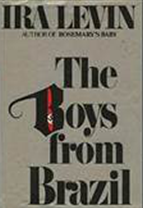 中文书名：《巴西来的男孩》英文书名：THE BOYS FROM BRAZIL作    者：Ira Levin出 版 社：Impress Mystery代理公司：WME/ANA/Lauren页    数：273页出版时间：1976年代理地区：中国大陆、台湾审读资料：电子稿类    型：惊悚悬疑内容简介：在这部经典的惊悚小说中，约瑟夫·门格勒博士（Dr. Josef Mengele）谋划了噩梦般的阴谋，意图恢复第三帝国。邪恶的纳粹博士约瑟夫·门格勒生活在南美洲，躲藏在那里，并召集了一群过去的同事。为开展一个可怕的项目——建立第四帝国——做准备。年轻的调查记者巴里·科勒（Barry Kohler）听说了这个项目，通知了著名的纳粹猎人埃兹拉·利伯曼（Ezra Lieberman），可就在传递证据之前，他被杀害了。这便是艾拉·莱文职业生涯中最怪异、最精彩的小说的开篇。门格勒博士为何要标记一些毫无危险性的老年人并谋杀他们？是何种隐秘的联结把他们联系到一起？他们掌握了什么才引起了杀害他们的人的兴趣？为什么尚在人世的纳粹通缉犯，臭名昭著的“死亡天使”要从南美派出六名前党卫军成员？只有一个男人能回答这些问题，阻止这场谋杀，他就是埃兹拉·利伯曼。《巴西来的男孩》的核心是一个可怕的当代噩梦，它令人不寒而栗，却又太可能发生。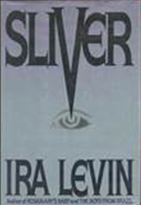 中文书名：《银色猎物》英文书名：SLIVER作    者：Ira Levin出 版 社：Impress Mystery代理公司：WME/ANA/Lauren页    数：203页出版时间：1991年代理地区：中国大陆、台湾审读资料：电子稿类    型：惊悚悬疑内容简介：这是一部令人不寒而栗的心理惊悚小说，探讨了隐藏在曼哈顿摩天大楼闪闪发光的外表背后的邪恶威胁。凯·诺里斯（Kay Norris）是一位失业成功、可爱迷人的图书编辑，她搬进了曼哈顿豪华的卡内基丘的一栋细长的高层公寓离。一个男人注视着她。他看着她打开行李，看着她整理床铺。他拥有这座建筑，而一个令人震惊的秘密就隐藏在大楼的砖和混凝土中。《银色猎物》是一部情节曲折的惊悚小说，是一个充满了痴迷、悬疑和出人意料，并且给人带来迷幻感的故事，它归根结底是关于力量，以及掌控这种力量所带来的诱惑的。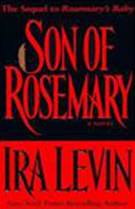 中文书名：《罗斯玛丽的儿子》英文书名：SON OF ROSEMARY作    者：Ira Levin出 版 社：Impress Mystery代理公司：WME/ANA/Lauren页    数：180页出版时间：1997年代理地区：中国大陆、台湾审读资料：电子稿类    型：惊悚悬疑内容简介：本书是《纽约时报》畅销书《罗斯玛丽的婴儿》的续作，讲述了一个惊悚、令人不安的故事，描绘了存在于我们每个人内心的心理斗争。现代悬疑大师艾拉·莱文以千禧年之前的一段时间为背景，讲述了一个崭新的故事，并回顾了他在1967年创作的开创性的小说《罗斯玛丽的婴儿》。三十三年前，罗斯玛丽在撒旦女巫崇拜的控制下生下了魔鬼的孩子。时间来到1999年，人们对即将到来的21世纪感到恐惧，拼命在这个动荡的世界里寻找救世主。在纽约市，人们把罗斯玛丽的儿子安迪（Andy）当作救世主。不过，他是他的追随者所认为的善良的力量吗？还是说，他是他的恶魔父亲的儿子？在一场决定人类命运的意志较量中，罗斯玛丽和他的儿子将会重聚。这个精彩的故事会让读者在读到最后一页之前一直保持好奇。感谢您的阅读！请将反馈信息发至：版权负责人Email：Rights@nurnberg.com.cn安德鲁·纳伯格联合国际有限公司北京代表处北京市海淀区中关村大街甲59号中国人民大学文化大厦1705室, 邮编：100872电话：010-82504106, 传真：010-82504200公司网址：http://www.nurnberg.com.cn书目下载：http://www.nurnberg.com.cn/booklist_zh/list.aspx书讯浏览：http://www.nurnberg.com.cn/book/book.aspx视频推荐：http://www.nurnberg.com.cn/video/video.aspx豆瓣小站：http://site.douban.com/110577/新浪微博：安德鲁纳伯格公司的微博_微博 (weibo.com)微信订阅号：ANABJ2002